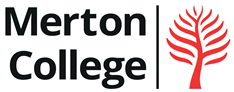 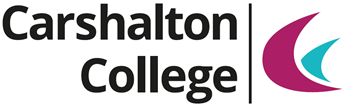 Job DescriptionVT Violin Making and RepairingAdult and Community EducationThe roleThe post holder will be required to teach learners from varying age groups and across different levels to ensure that they are able to achieve success in their subject/course area.Responsible to: Curriculum Manager/ Course CoordinatorMain Purposes and ResponsibilitiesThe main purpose of the role is to:Deliver varied and effective teaching and learning sessions in which all members of the group are respected and able to participate.Develop course objectives using effective course and lesson plans designed to monitor learners’ progress.Prepare course plan(s) in accordance with any external or College set syllabuses, and deliver the agreed learning outcomes by the end of the course. Wherever possible, consult with learners on their learning needs.Prepare lesson plan(s) showing content, activities and timing and prepare learning materials for each session as appropriate.Assess and help learners to assess their own learning throughout the course and to help them evaluate their achievement and the quality of the College services at the end of the course.Keep accurate and legible records in the course register of attendances, withdrawals and destinations.Act as a personal tutor for a number of learners as required.Cover, as required, for other teaching staff. (to be paid at appropriate cover rate of pay). Participate, as required, in support activities, for example assisting with the enrolment and admission of learners, invigilation etc. (to be paid at appropriate administrative rate of pay).General Duties 
The post holder will assist with or undertake the following:To keep up-to-date with QA initiatives and to develop and meet service standards for the area of work.To participate in the Professional Development Programme and undertake training as required including all relevant areas of technology.To propose  any  ideas which  may help  to  promote  and  extend  the  Group's reputation and efficient running of the Group.To work safely, consider the safety of others and work within the guidelines stated in the Group Health and Safety PolicyTo be available to assist in enrolment and other procedures, which may require occasional evening and weekend work.Undertake other duties as may be required by the Group Leadership Team or their representatives, in order to ensure the efficient functioning of the Group.As a list of general duties, the above is not exhaustive.  The work of the Group as a whole is expected to develop and the holder of the post will be required to work flexibly with colleagues to facilitate this development.  Additional InformationThis Job Description / Specification is subject to periodic review.Salary scale: £ 25.40 ph inc. London Weighting Person SpecificationKitchen/Stores Technician with responsibility for Food & Beverage stores co-ordination.Person Specification, Experience and Qualifications
EssentialDesirable1Have a sound knowledge of the subject to be taught2Have successful teaching experience and/or a teaching qualification or substantial relevant professional experience3Possess academic and/or vocational qualifications which are relevant to the subject4Able to plan a course of study which incorporates learner ideas5Able to plan lessons and use a range of techniques appropriate to learners from diverse educational backgrounds, including adult learners 6Able  to work under pressure and to strict deadlines7Able to use initiative, organise and prioritise8Able to identify and implement improvements in existing systems9Able to communicate effectively at all levels10Commitment to establishing and maintaining good working relations with colleagues and learners11Evidence of commitment to the safeguarding and promotion of the welfare of children and vulnerable adults12Commitment to the provision of a quality service and the implementation of quality improvements13Commitment to valuing diversity14Acceptable Professional Appearance15Able to work flexibly throughout the week/over the year by prior agreement